СТИХИ, ЗАГАДКИ, ПОСЛОВИЦЫ О КУБАНИСТИХИКрасавица весна на Кубани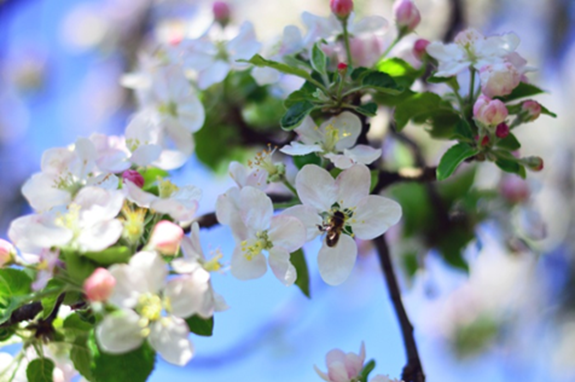 ВЕСНОЙ  На зорьке румяной Шиповник проснулся. Он каждым листочком К заре потянулся.            А зорька к нему       Потянулась в ответ,Бутоны окрасила          В розовый цвет                                                                                        Т. ГолубОДУВАНЧИКИЯ бегу, а у дорогиОдуванчики стоят.Ну такие недотроги:Дунь — и к небу полетят.В. БардадымОДУВАНЧИКОдуванчик золотистый                    Ветерок слегка подул,Превратился в шар                           Пух куда-то упорхнул!пушистый.Где пушинка Упадёт,Там на следующий ГодОдуванчик расцветёт                                                                       Т. ГолубЛУЧШАЯ ПОРА НА КУБАНИ - ЛЕТО!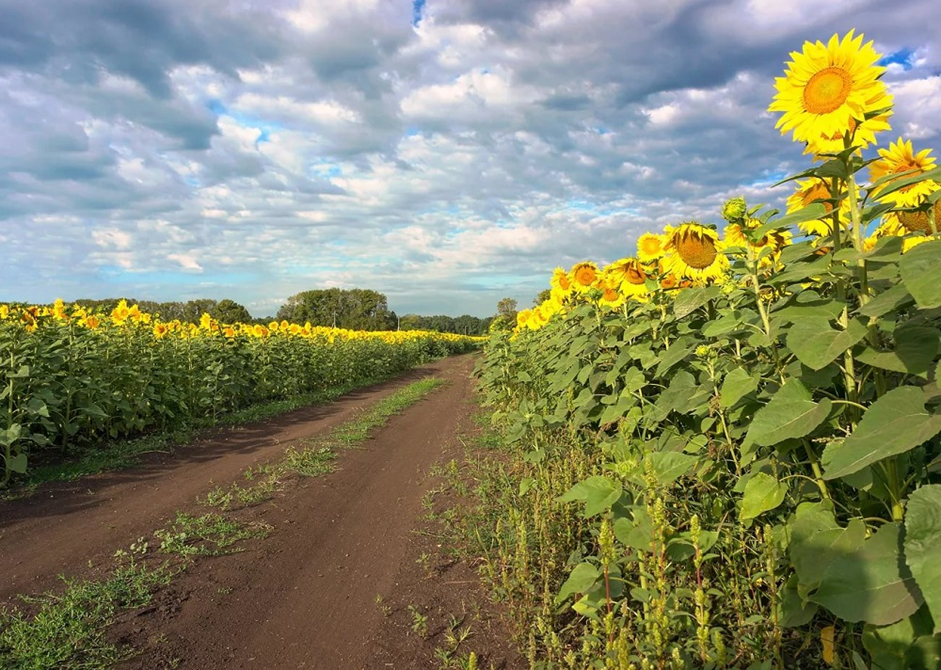 ЖАТВАЖесткая щетинка, пяток не коли,Что осталось в поле — подбери с земли,Каждый спелый колос, каждое зерно,Чтоб душистым хлебом стало и оно.                                        Б. ТокмаковаКОЛОС          Золотое поле, спелый колосок          Не роняй ты зёрен на сухой песок.          Беспокойным ветрам не давай зерна,         Каждая пригоршня Родине нужна.   Е. ТрутневаПОДСОЛНУХИ     Это не зонтики,     Это не солнышки,     Это на ножках зелёных     Подсолнушки.Греют на солнце  Подсолнухи спины,           Осенью зёрен Подарят корзины.                                                                                   Т. Голуб	***Ой, как засмеялось подсолнечное поле!Под лазурным небом — тысяча светил,Зацвели подсолнухи на степном раздолье:Цвет их золотистый степь позолотил...                                                                И. Варавва***Высокие травы-муравы,растёте вы, травы, на славу!Зелёные скинув рубашки,белеют-желтеют ромашки,Краснеют нарядные маки,как в новых одеждах казаки.И словно разливы реки,небесная синь — васильки...                                                        В. Бакалдин***У лета в корзине           Арбузы и дыни,Черешни и сливы,        Подсолнух — на диво!В лесу на опушкеКукуют кукушки,          Кукуют кукушки  На весь белый свет.          И кажется, это         От щедрого лета,         От доброго лета         Сердечный привет                                                                        Т. Голуб***     На Кубани много лета,      много хлеба.Словно дыня, закатилось    солнце в небо.И клюют его, клюют со всех боков,Как гусыни стаи белых облаков.                                                                       К.Обойщиков.В зной, в ненастье вырастал,Только слабым он не стал,Силу, вкус и запах хлебаБез него б я не узнал.                                   В. Нестеренко*** А над Кубанью тополя, И вётлы в три обхвата, И всё поля, поля, поля До самого заката. Пшеница шепчется с дождёмИ смотрит на дорогу.Взбежало лето на подъём   И спелый колос трогает.  И в каждом зёрнышке — поляИ вётлы в три обхвата,И в каждом — щедрая земляС восхода до заката.                                                                                      Т. Голуб***На Кубани пахнет летоПрилетевшим с моря ветром,Сочной сладкою клубникой,огурцами, ежевикой,Разогретой лебедой,Мятою и резедой,щедрым дождиком грибнымИ укропом молодым,Грушей в розовых накрапах...А какой же главный запах?Слышали, как за станицейПахнет солнышко пшеницей?                                                                                          Т. ГолубКОЛОСОКНаступил уборки срок,Строен, крепок, невысокВ золотом пшеничном полеКаждый колосок.В зной, в ненастье вырастал,Только слабым он не стал,Силу, вкус и запах хлебаБез него б я не узнал.                                                                               В. НестеренкоКубанская  осень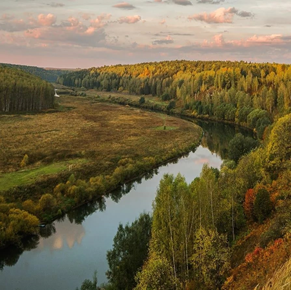 ОСЕНЬОсень, осень... Огненная птица.Лист багряный в воздухе кружится.Падая у ног моих, шуршит.Словно шепчет мне он: «Не спеши.Посмотри вокруг, как все прекрасно:Россыпь трав и щебетанье птиц.Радости как будто нет границ!..»                                                                                  К. Обойщиков***В небесах высоких таетОдинокий тонкий луч,Улетают птичьи стаи,Прилетают стаи туч.                                            В. НестеренкоСЕНОКОСЗдравствуй, сенъ-сенокосЧто с собою ты принёс?   Жаркий труд людей умелых,     Разговоры острых кос.Расскажи-ка, сенокос,Что ещё с собой принёс?Ароматы трав сушеныхИ сверканье звонких рос!    Сено-сено-сенокос!    А хорош ли твой укос?Накосил бурёнкам сено —Вот какой огромный воз!                                                                В. НестеренкоЗима на Кубани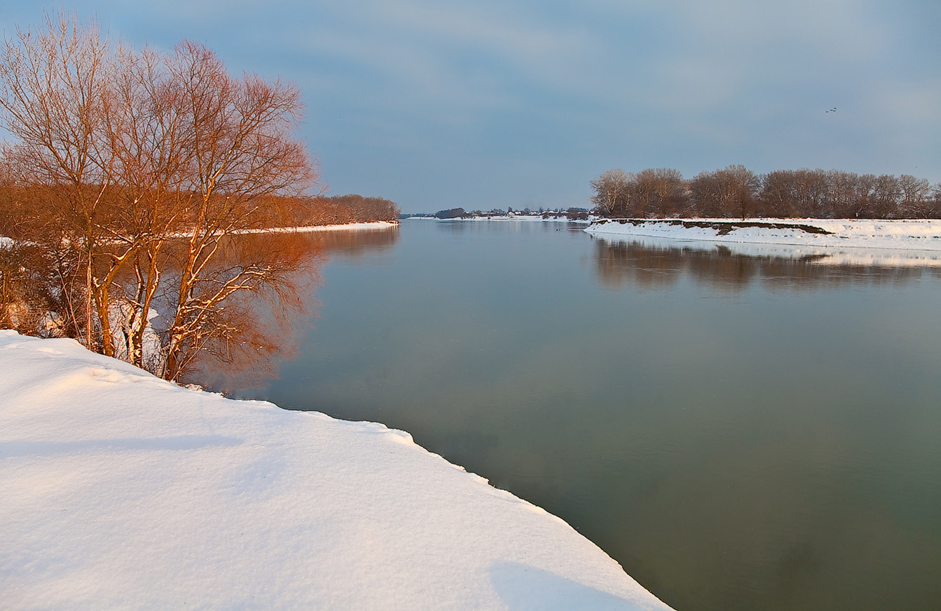 ЗИМАОпять деревья побелелиИ ветер с севера подул.Опять поют в полях метели...Устав от лета, пруд уснул.Сады покрылись сединою,Снежок рассыпчатый хрустит.Сосульки виснут бахромою,И солнце льдинкою блестит...                                                                                  Т. Голуб***Зима пришла непрошено,Наутро запорошилаВсе улицы снежком.Привет, пора весёлая!Готовь быстрей коньки,А рядом с нашим садиком,Растут снеговики.                                                                    В. Нестеренко***Снег блестящий,Снег хрустящийЗаметает наш порог,И зовёт гулять звенящий,В степь летящий ветерок!                                       Т. ГолубКУБАНСКАЯ ЗИМА

Ночью могут быть морозы –
Иней, лёд, идут снега…
Ну, а днём с сосулек «слёзы»,
Льёт Кубанская зима.

И капели, как весною
По – землице «торохтят»…
Так тепло, боюсь порою,
Распустится, может сад.

Полудёнка повевает…
Настроение бодрит…
А на вечер, вновь «лукавит»
Дед мороз опять «трещит».

Нависают с крыш сосульки,
В водоёмах снова лёд…
А капели барабулькой»
Завершают свой полёт.
И опять снежок, морозно…
Улыбается Луна…
На Кубани лишь возможно,
Чтоб такой была ЗИМА!

.                                                                            В.  Дорошенко.ПОСЛОВИЦЫ О ХЛЕБЕХлеб-батюшка, вода-матушка.У кого хлеб родится, тот всегда веселится.Худ обед, когда хлеба нет.Хлеб всему голова.Потрудиться — так и хлеба поесть.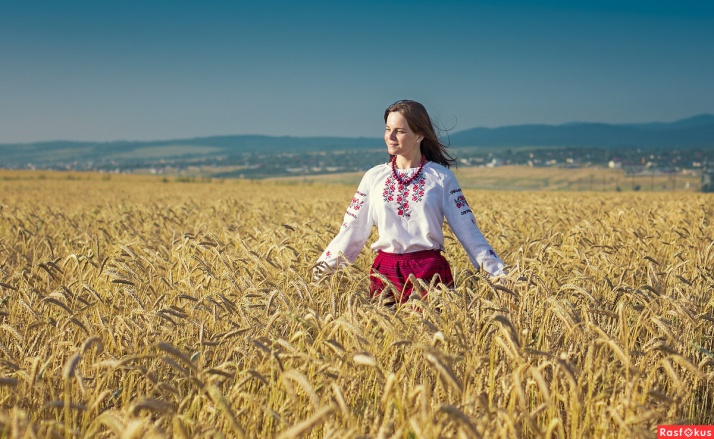 ЗАГАДКИВесною — травкой шелковистой,Летом — нивой золотой,Ну а зимнею порою —Аппликацией, игрою,Сухая очень, ломкая,Зовут её (Соломка)Не море, а волнуется.(Поле)Золотист он и усат,В ста карманах сто ребят.(Колосок)ПРИМЕТЫ О ПРИРОДЕБудет дождик или нет —У цветов найду ответ.Если утром ноготкиСжали венчики-цветки уЗначит, дождь пойдёт опятьНужно зонт с собою взять.***Если же глаза до солнцаШироко раскрыл вьюнок —Тут никто не ошибётся,Будет солнечный денёк.                                       Т. Голуб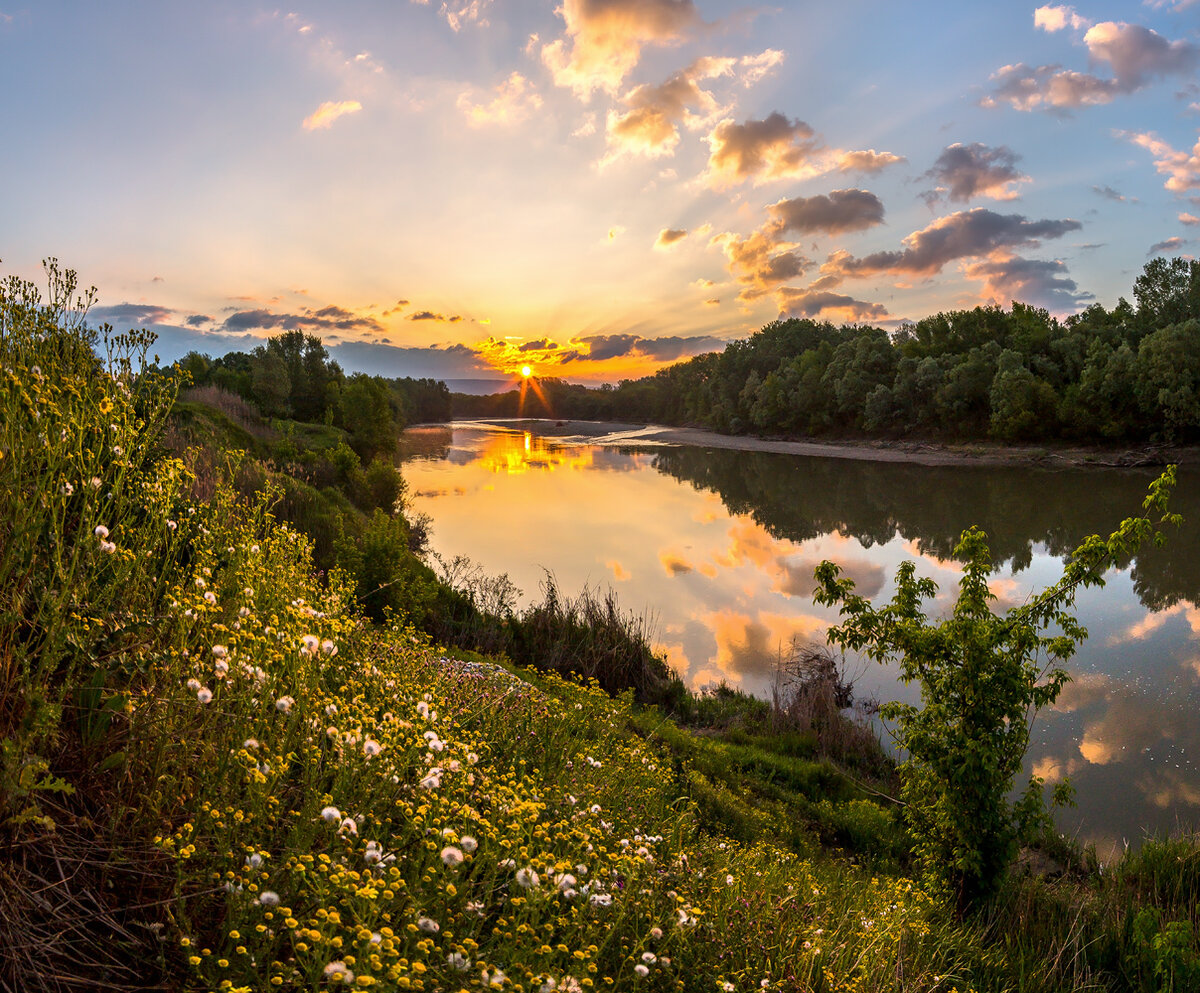 